Střední odborná škola Znojmo, Dvořákova, příspěvková organizace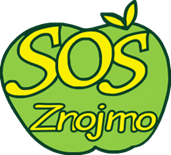 ZÁVĚREČNÁ ODBORNÁ PRÁCENázev práce:Žák:Třída: 			3.PPRKód a název oboru: 	29-53-H/01 PekařŠkolní rok: 		2019/2020Střední odborná škola Znojmo, Dvořákova, příspěvková organizaceZadávací list závěrečné odborné práce Žák:                            	Třída: 	ZDE VLOŽTE ZADÁVACÍ LISTDoporučená struktura odborná práce a formátováníVelikost písma 12, typ Times New Roman, řádkování 1,5Okraje nahoře, dole 2,5 cm, vpravo 1,5 cm, vlevo 3,5 cmNázvy a popisy všech obrázků a tabulek v práci	Prohlašuji, že jsem samostatnou práci zpracoval(a) samostatně, použil(a) jsem pouze podklady (literaturu, SW, atd.) uvedené v přiloženém seznamu a postup při zpracování a dalším nakládání s prací je v souladu se zákonem č. 121/2000 Sb., o právu autorském, o právech souvisejících s právem autorským a o změně některých zákonů (autorský zákon) v platném znění.                                                                                                       …(podpis)… Znojmo  … (datum) …                                              …………………….…………..Poděkování	Tímto bych rád poděkoval vedoucí (mu) své závěrečné práce …(jméno ).. .za vstřícnost, metodickou pomoc a rady při zpracování mé práce. Obsah:1	Název výrobku (např.: listové šátečky)	11.1	Charakteristika výrobku	11.2	Důvod výběru	12	Charakteristika použitých surovin  (např.:)	22.1	Mouka	22.2	Tuk	22.3	Vejce …	23	Technologický postup výroby výrobku	33.1	Těsto	33.2	Náplň	33.3	Dohotovení	34	Cenová kalkulace výrobku	44.1	Těsto	44.2	Náplň	44.3	Dohotovení	45	Fotodokumentace výrobku	56	Použité zdroje	67	Přílohy	7Název výrobku (např.: listové šátečky) Charakteristika výrobku  Důvod výběru  Charakteristika použitých surovin  (např.:)MoukaTukVejce …Technologický postup výroby výrobkuTěstoNáplňDohotovení    Cenová kalkulace výrobkuTěstoNáplňDohotoveníFotodokumentace výrobkuPoužité zdrojePříklad zápisu zdroje1. PŮLPÁNOVÁ A., Cukrářská technologie, Nakladatelství a vydavatelství FIN 
spol. s r.o., Olomouc, 1993, ISBN 80-85572-54-0Přílohy